Если машина провалилась под ледВыходной день – еще одна возможность для любителей подледного лова провести  этот день на рыбалке. Не стоит забывать, что толщина льда на реках, озерах Красноярского края еще не большая и выходить, а тем более  выезжать на автомобиле на водоем не стоит.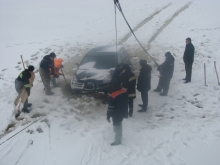 Из опыта прошлых лет спасатели уже знают, что чаще всего в «ледяную» ситуацию попадают рыбаки, которые пытаются сэкономить время, и выезжают на лёд, рискуя собственной жизнью.Выехали на лед? Избегайте мест, где бьют родники, куда впадают ручьи или сточные воды. Густые камыши тоже объезжайте стороной и помните: под сугробами лед всегда тоньше, как и у берега, здесь лед самый хрупкий.Свою роль играет и глубина того места, на которое выезжает машина. На большей глубине вода промерзает медленнее. Это значит, что и толщина ледяного покрывала будет меньше, чем у берега. Другие факторы — скорость течения воды в водоёме и стоки промышленных предприятий.Лучший способ выжить в такой ситуации, это вообще не заезжать на лед в необорудованных для этого местах никогда, даже самой суровой зимой. Но если жизнь заставила, примите хотя бы минимальные меры предосторожности.Если вы собираетесь выехать на лед – высадите пассажиров, если таковые имеются, пусть идут позади машины. Измерьте подручными средствами толщину льда. Чем теплее температура воздуха, тем толще должен быть ледяной покров.Снимите с себя тяжелую одежду и обувь. При въезде на лед двигайтесь медленно, без толчков и торможений. Скорость движения по льду не должна превышать 15 км. в час. Она должна быть равномерной. Запрещены остановки, развороты, обгоны.Под водой не дышать нормальный человек может минуту – полторы. В чрезвычайных ситуациях, как правило, больше, т.е. человек собирается, но если только он не паникует. Продержаться в воде должна помочь воздушная пробка, которая обычно образуется под крышей затонувшего авто. Это в теории. В жизни все может быть иначе. Машина может перевернуться.Еще одна опасность, которая поджидает в ледяной воде – так называемое ложное утопление. Это когда от холода сводит межреберную мышцу и не вздохнуть, ни выдохнуть уже невозможно. У человека, попавшего в воду, наступает спазм и клиническая смерть.Если машина провалилась под лед, самое главное не паниковать. В первую очередь, необходимо отстегнуть ремень безопасности. Подо льдом, покрытым снегом темно даже днем, разглядеть полынью очень сложно. Если машина уходит под лёд, помните, что открыть двери будет гораздо проще, когда салон уже частично заполнен водой, чем во время погружения. Под водой дверь открыть не получится, будет мешать давление воды. Постарайтесь разбить лобовое стекло ногами или твердым металлическим предметом.Берегите себя, не подвергайте свою жизнь опасностям!